SZKOŁA PODSTAWOWA Z ODDZIAŁAMI INTEGRACYJNYMI NR 330 IM. NAUCZYCIELI TAJNEGO NAUCZANIA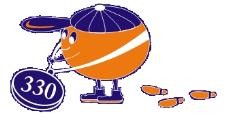 02-796 Warszawa, ul. Mandarynki 1Tel.: 22 259 40 80sp330.ursynow.warszawa.pl,                                     e-mail: sp330@eduwarszawa.pl


ODDALENIE SIĘ UCZNIA OD GRUPY PODCZAS WYJŚCIA EDUKACYJNEGO LUB WYCIECZKICel: Procedura określa postępowanie nauczycieli/pracowników szkoły w sytuacji oddalenia się ucznia od grupy podczas wyjścia edukacyjnego lub wycieczki. Przez oddalenie się ucznia od grupy podczas wyjścia edukacyjnego lub wycieczki rozumie się sytuację, w której uczeń samowolnie oddala od grupy, z którą jest na wycieczce i nauczyciela, pod którego jest opieką.Zakres obowiązywania:1.Nauczyciel, inny pracownik szkoły, rodzic, uczeń lub inna osoba, która zauważyła ucznia oddalającego się od grupy, natychmiast informuje o tym fakcie nauczyciela – opiekuna wycieczki/wyjścia edukacyjnego.2.Nauczyciel – opiekun grupy bezzwłocznie przywołuje ucznia, a jeśli jest to możliwe, zostawia grupę pod opieką drugiego opiekuna i podążą za uczniem oddalającym się w celu sprowadzenia go ponownie do grupy.3.W przypadku, gdy dogonienie ucznia nie jest możliwe, nauczyciel informuje                   o zaginięciu ucznia Dyrektora szkoły oraz równolegle zawiadamia o zaginięciu Policję.4.Dyrektor podejmuje decyzję o zawiadomieniu rodziców zaginionego ucznia.5.Po odnalezieniu ucznia, tego dnia lub – jeśli nie jest to możliwe od razu –                                    w najbliższym możliwym terminie wychowawca, pedagog, psycholog, Dyrektor albo zespół wyznaczony przez Dyrektora przeprowadza rozmowę z uczniem i jego rodzicami i ewentualnie udziela potrzebnego wsparcia lub wyznacza konsekwencje zgodne z zapisami Statutu.6.Z podjętych działań nauczyciel sporządza notatkę służbową podpisaną przez uczestników zdarzenia (nauczyciel, osoby włączone w poszukiwania, Dyrektor).7.Notatki służbowe przechowywane są w dokumentacji ucznia u pedagoga szkolnego.